中華民國工商協進會 第309場工商講座馬來西亞「新常態，新機會」馬來西亞為我第7大貿易夥伴，在東協及全球區域經濟發展上扮演重要角色。本會為協助會員企業了解，後疫情時代，馬國有哪些新常態及新機會?又台商如何布局馬國及東南亞? 特安排工研院產業科技國際策略發展所及馬來西亞友誼及貿易中心介紹馬國的投資環境、優惠政策及分析台馬貿易現況，另邀請渣打銀行以及在馬國投資之台商，被動元件大廠華新科技公司及隱形眼鏡領導廠商視陽光學公司經驗分享。本次活動為配合防疫措施，將採現場(限50人)及線上直播同步進行，歡迎報名參加。時間:110年8月19日（星期四） 14:00~16:00地點:台北國際會議中心1樓101CD會議室 (台北市信義路五段1號)主辦單位:中華民國工商協進會共同主辦單位:馬來西亞友誼及貿易中心、馬來西亞投資發展局(台北辦事處)報  名  表備註:本場講座免收費用，採中英同步口譯，有意參加者請於8月12日(星期四)前掃描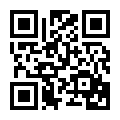 QR-code或點擊網址http://tiny.cc/le9huz進行線上報名。或填妥本報名表，Email至shelly@cnaic.org並以電話確認(02-2707-0111分機144李專員)。時   間內容人員13:30～14:00報到14:00～14:05開幕詞中華民國工商協進會    邱一徹代理秘書長14:05～14:15歡迎詞馬來西亞友誼及貿易中心  何瑞萍 代表14:15～14:30疫後馬來西亞產業趨勢展望工業技術研究院產業科技國際策略發展所策略地區業務組                        馬利豔 組長14:30～14:45馬來西亞仍堅定不移地加快優質投資馬來西亞友誼及貿易中心投資處                  莎綺菈 處長14:45～15:00馬來西亞，您首選的貿易夥伴馬來西亞友誼及貿易中心商務處              莎鄔妲 處長15:00 ~ 15:10銀行分享渣打國際商業銀行股份有限公司                                     韓德聖  執行長15:10～15:40 台商在馬來西亞投資經驗分享1.華科科技公司 顧立荊副董事長暨副執行長2.視陽光學公司 李重儀董事長暨總經理15:40～16:00Q＆A 雙向交流中華民國工商協進會 邱一徹代理秘書長主持公司名稱:公司名稱:地址:地址:參加方式參加方式姓 名職 稱聯絡電話E-mail現場線上